Membership FormParent InformationMidshipman/ Alumni Information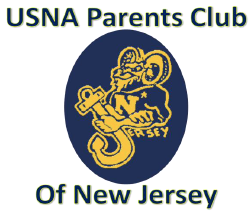 Join USNA Parents’ Club of New Jersey.Striving to support the brigade of midshipmen, fostering the budding roots of the Navy family, and sharing our experiences and joys with peers and families associated with USNA. The club executes as many as 16 different events during the calendar year which provide opportunities for sharing and growing in our excellence of support for YOUR midshipmen kids.   Please join us in supporting your family and the Navy family.  First Name(s):Last Name(s): Address:Address:Phone #1:Phone #2:Email 1:Email 2:First Name:Last Name:Company number:MIDN email:USNA Graduating Year:                                                Major:                                              USNA Graduating Year:                                                Major:                                              Rank:                                                                              Service assignment:Rank:                                                                              Service assignment:DUES:  $100 for Lifetime MembershipPlease make checks payable to:  USNA Parents’ Club of NJMail check and form to: Kimberly Trafford22 McKinley AvenueWest Caldwell, NJ  07006